Annexe 1
Grille d’évaluationÉchelle pour les questions suivantes :
(0=pas d’accord, 1=partiellement d’accord, 2=d’accord, 3=tout à fait d’accord) :Annexe 2 
Gabarit de rapport financierAnnexe 3
Gabarit de rapport scientifique(maximum 500 mots)Titre du projetObjectif MéthodeRésultatsConclusion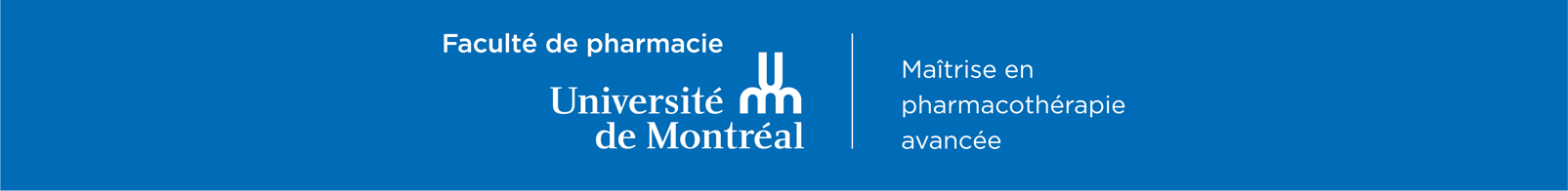 PROJETS PINEAU-SCHUBERT 
POUR L’INNOVATION EN ÉTABLISSEMENT DE SANTÉAppel à concoursDescriptionLes Projets Pineau-Schubert pour l’innovation en établissement de santé sont des subventions de transition professionnelle d’un montant de 5 000 $ attribuée à une étudiante ou un étudiant inscrits ou diplômés des programmes de Maîtrise en pharmacothérapie avancée – option Établissements de santé (MPA-ES) et soins ambulatoires (MPA-A), en vue de la réalisation d’un projet en lien avec la mise en œuvre de pratiques novatrices dans leur nouveau milieu de travail. Les étudiants inscrits à la MPA-ES ou MPA-A qui finiront à l’automne de l’année en cours, ou les diplômés de ces programmes depuis moins de 5 ans, sont invités à poser leur candidature selon les critères d’éligibilités ci-dessous. Le Comité d’attribution des fonds se réunit une fois par an à l’automne.  Il étudie alors les candidatures reçues et les classe en fonction de leur niveau d’excellence en se basant sur les critères d’évaluation. Si le budget le permet, une subvention pourrait être attribuée à plus d’un projet. Il se peut qu’aucune subvention ne soit remise.Critères d’éligibilitéLes personnes suivantes sont admissibles à présenter une candidature : Des étudiants inscrits à la Maitrise en pharmacothérapie avancée – options Établissement de santé et soins ambulatoires qui terminent leur programme à la fin de l’automne de l’année en cours ; ouDes diplômés et diplômées de la Maitrise en pharmacothérapie avancée – options établissement de santé et soins ambulatoires, en collaboration avec un membre du corps professoral de la Faculté de pharmacie.Les projets devront essentiellement :Viser le développement de compétences essentielles à l’implantation d’une pratique clinique novatrice en établissement de santé (par exemple, le leadership, la gestion de projet, la gestion des ressources humaines, la gestion du changement, le raisonnement clinique);Être pertinent pour les établissements de santé;Rejoindre une population cible la plus large possible;Être réalisable dans l’année qui suit l’attribution.Les projets peuvent prendre la forme de séminaires, ateliers, coaching, communauté de pratique. Ils peuvent être présentés par un ou plusieurs étudiants. Dans ce dernier cas, il est essentiel d’identifier un étudiant responsable du projet et de sa gestion organisationnelle et budgétaire.Une fois le projet retenu, le ou la récipiendaire s’engage à fournir au Comité d’attribution un rapport financier et un rapport scientifique à l’issue de la réalisation du projet (Gabarits en annexes).Dépenses admissiblesLes dépenses admissibles sont les frais reliés à :L’embauche de conférenciers, tuteurs ou autres professionnels;L’organisation de rencontres incluant la réservation de salles, les téléconférences, les visioconférences et autres technologies nécessaires à la réalisation du projet, les frais de déplacement, les frais d’hébergement et les repas;La présentation du projet lors d’un congrès, colloque ou autre, incluant les frais d’inscription, les déplacements et repas (ces frais doivent totaliser un maximum de 20 % de la bourse);Tout autre frais nécessaire à la réalisation du projet.Les frais non admissibles incluent l’achat d’alcool et le paiement d’honoraires aux pharmaciens nouvellement diplômés responsables du projet et à ceux qui en bénéficieront.Critères d’évaluationLes critères sont définis en Annexe 1. ÉchéancierDate limite de dépôt de candidature : 15 septembre 2022Décision du comité : 15 novembre 2022Annonce des résultats : à la suite de la rencontre du comité d’attributionDate limite d’utilisation des fonds : 30 avril 2024Date limite d’envoi des rapports financier et scientifique : 30 juin 2024Composition du comité d’attributionUn membre de la direction élargie de la Faculté, par exemple responsable du programme de maîtrise en pharmacothérapie avancée ou vice-doyen ;Un membre du corps enseignant ;Un pharmacien ou une pharmacienne en milieu hospitalier;Annexe 1 : grille d’évaluationAnnexe 2 : gabarit de rapport financierAnnexe 3 : gabarit de rapport scientifiquePROJETS PINEAU-SCHUBERT 
POUR L’INNOVATION EN ÉTABLISSEMENT DE SANTÉFormulaire d’inscription**Avant de retourner le formulaire, merci de bien vouloir l’enregistrer comme suit :Concours – Nom Prénom – C2019-20Nom :  Prénom :  Année de résidence ou de diplomation :  Titre du projet : Description du projet (maximum 500 mots) :  Partenaires : Budget :  Échéancier de réalisation (1 année maximum):  La demande est-elle conforme aux critères de sélection ?Le demandeur est :Un étudiant inscrit à la MPA-A ou à la MPA-ES de la Faculté de pharmacie de l’Université de Montréal, ou Un diplômé de l’un de ces programmes dans les 5 dernières années et soumet un projet en collaboration avec un membre du corps professoral de la FacultéLe projet est en lien avec l’instauration ou le rehaussement d’une pratique clinique ou professionnelle novatrice en pharmacieL’étudiant démontre qu’il assurera la gestion organisationnelle et budgétaire du projetLe budget comporte des dépenses admissibles 
(ex : embauche de conférenciers, organisation de rencontres, présentation du projet)Critère d’évaluation :Note :Le projet permet le développement de compétences essentielles à l’implantation d’une pratique clinique ou professionnelle novatrice en pharmacie
(ex : leadership, gestion de projet, gestion des RH, gestion du changement, raisonnement clinique)Le projet est pertinent pour les établissements de santé et peut mener à l’implantation ou au rehaussement d’un service clinique ou professionnel innovant en pharmacieLa population cible est largeLe projet a un potentiel de mobilisation dans la communautéLe projet est réalisable au cours de la première année suivant l’obtention de la subventionLe budget est adéquat pour réaliser le projetLe projet est soutenu par les pharmaciens, les membres de l’équipe interdisciplinaire, et les gestionnaires du milieuCoûts prévusCoûts réelsSoldePersonnel :$Matériel/fournitures :$Déplacements :$Autres :$Total :$